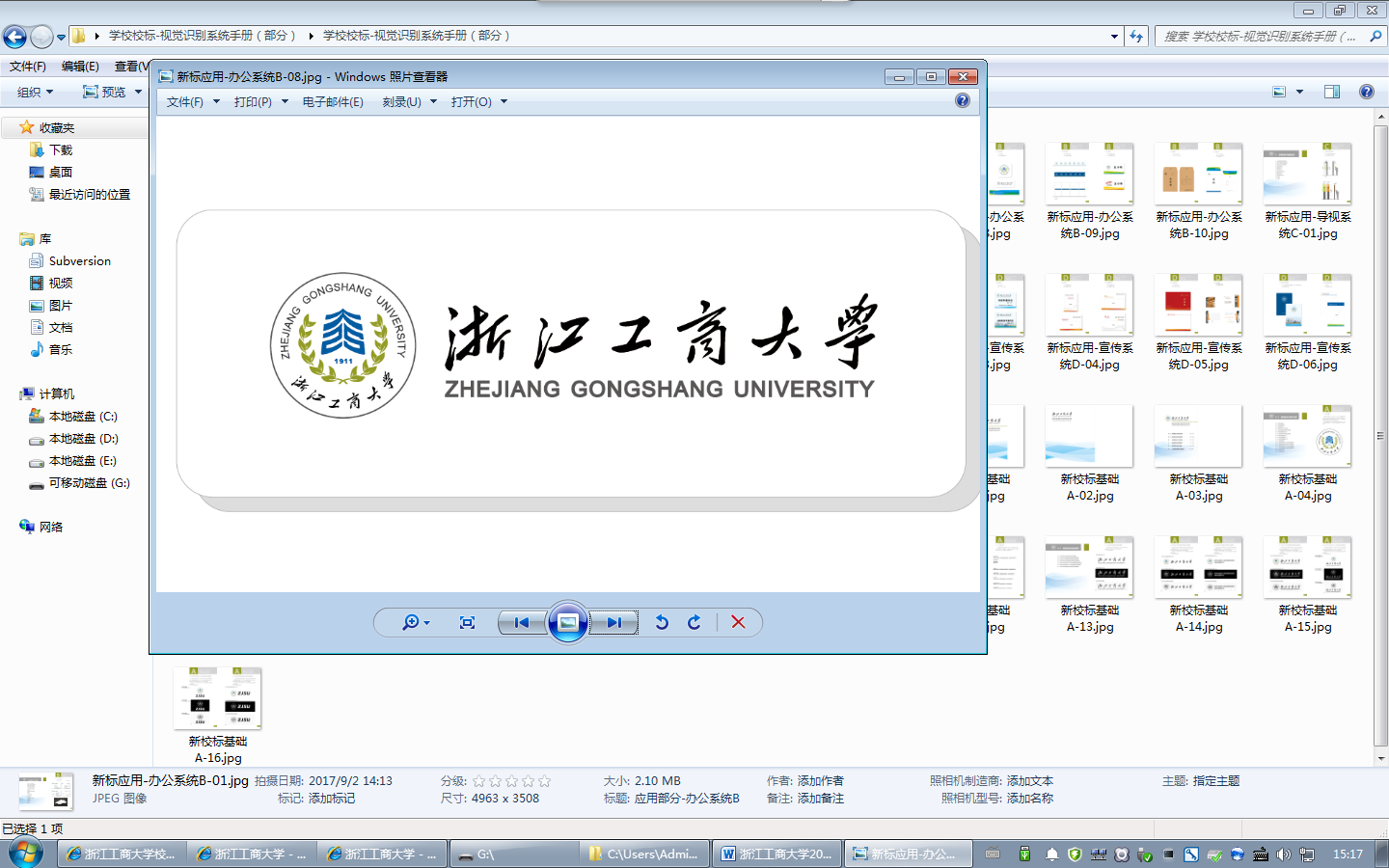 2018-2019学年艺术教育发展年度报告
2018-2019学年，浙江工商大学艺术教育坚持以习近平新时代中国特色社会主义思想为指导，全面贯彻党的教育方针，坚持中国特色社会主义教育发展道路，坚持社会主义办学方向，将艺术教育作为促进人才培养、提升大学生综合素质的重要环节，切实改进艺术教育工作的方式方法，努力开创校园艺术教育工作新局面。根据教育部《关于切实加强新时代高等学校美育工作的意见》（教体艺[2019] 2号）、《关于推进学校艺术教育发展的若干意见》（教体艺[2014] 1号）文件精神，现就2018-2019学年艺术课程建设、专业人才培养、艺术教师配备、艺术教育管理、课外艺术活动等工作总结如下：一、艺术课程建设情况2018-2019学年，学校开设了《音乐作品欣赏》、《声乐基础》、《形体训练》、《音乐剧鉴赏》、《歌剧鉴赏》、《戏剧鉴赏》、《中国传统音乐文化之旅》、《舞蹈鉴赏》等十余门艺术类通识课程和任意选修课；开设了第二课堂的“艺术实践课”课程，包括《合唱表演艺术》、《舞蹈表演艺术》、《民乐合奏》、《话剧表演》、《管乐合奏》、《弦乐演奏与乐队技巧》六个种类，多样化的公共艺术体验课程，对提高大学生的艺术感受力、鉴赏力和创造力，加强大学生人文素质教育起到了良好的作用。学校通识教育设置“文学∙历史∙哲学、艺术∙宗教∙文化、经济∙管理∙法律、写作∙认知∙表达、自然∙工程∙技术、创新∙创意∙创业”六个模块。其中，文科类学生需选修“自然∙工程∙技术”学分、理工类学生需选修“文学∙历史∙哲学”学分，非经管法类学生需选修“经济∙管理∙法律”学分。2018-2019学年，全校共开设艺术类主修课238门，选课人数9914人次；艺术类选修课154门，选课人数6231人次。艺术·宗教·文化类通识选修课63门，选课人数5431人。（如表1所示）。表1 艺术·宗教·文化模块通识课汇总表二、艺术专业人才培养（一）艺术设计学院概况在学校“大商科”人才培养目标的引领下，艺术设计学院秉持开放、多元、国际化的办学思想，坚持“厚基础、精专业、高素质、重创新”的教学理念；根据社会进步和专业发展现状，采取“艺设+商科+X”的发展路线，致力于培养符合设计产业经济发展需要的，具有创新创业能力与坚实专业理论基础的设计人才。艺术设计学院拥有设计学硕士学位授权一级学科点，在省内乃至全国具有一定学科影响力。艺术学院开设视觉传达设计、环境艺术设计、产品设计、数字媒体艺术设计和美术学5个本科专业，设计学与设计管理2个硕士专业。2018-2019学年，本科生新生人数209人，毕（结）业人数191人，在校人数790人；研究生新生人数25人，毕（结）业人数12人，在校人数50人，以上数据均包含留学生。表2专业（方向）设置、新生人数、毕业人数、在校生数艺术体验实践教育基地艺术体验实践教育基地与艺术体验课程共同建设，服务学校应用型、复合型、创新型人才培养目标，以及“专业成才、精神成人”的人才培养理念，加强人文素养，构建艺术体验课程群。《通识教育视角下高校审美修养与艺术体验课程体系研究与实践》列为浙江省高等教育十三五第二批教学改革项目，学院每学期开展多门艺术类通识课程与艺术体验课程，内容包括艺术审美、连环画创作、世界文化遗产保护、陶瓷设计体验、景观设计体验、书法体验、印刷体验、文创产品设计体验、VR新媒体体验等，继续将学院开设的《拓展设计》课程扩大向全校的辐射范围，每班开放名额从5人增至10人，为更多其他学科学生提升艺术审美能力服务，举办艺术体验暨《拓展设计》作品展，扩大通识教学提升艺术修养的影响力，增强其他学科学生对艺术的切身体会，加大对学生的兴趣培养。艺术体验实践基地通过参与实践体验方式感受艺术，为几百名学生创作提供更多内容丰富、感受新颖的艺术体验机会。优秀学生或作品视觉传达设计系2016级张星怡、贺琪同学作品《羽滑》获2019年度第十一届全国大学生广告艺术大赛一等奖。2017级本科生金朵飞与朱敬同学的海报作品《一针即破》获2019年度第十八届大学生多媒体设计竞赛一等奖，金朵飞同学与环境设计系詹玮泓、王景轮、邵译乐、方婷同学创作的作品《“独味”——华联村稻米学院规划设计》2019年度第二届乡村振兴创意大赛一等奖。视觉传达设计系2016级本科生汤紫雯、马芸莉，学习积极，成果优秀。作品《潮色乐园》获2018中国包装创意设计大赛二等奖；作品《生活本无界》获2018年度第十七届浙江省大学生多媒体作品设计竞赛二等奖；作品《杜蕾斯-薄而不见》获2018年度中国包装创意设计大赛三等奖、2018年度第十届全国大学生广告艺术大赛一等奖，作品《版权意识与行为信息设计》获2019年度中国包装创意设计大赛三等奖。数字媒体设计系2016级本科生陈婕妤同学热爱专业，团队合作意识强烈，个人能力也较为突出，积极参与各项活动与比赛，作品都获得较好成果。摄影作品《百态》、《一圆一方》分别获2018年度第六届浙江省大学生摄影竞赛二等奖、2019年度第七届浙江省大学生摄影竞赛一等奖；动画作品《友谊的颜色》获2019年度第七届全国高校数字艺术设计大赛一等奖。数字媒体设计系2015级本科生吴瑞、谭广军、陈磊、彭乐融三位组员配合默契，小组作品多次在学科竞赛中获奖。作品《KeepItReel》、《宁夏好物》分别获2018年度中国包装创意设计大赛一等奖、三等奖；作品《网易云音乐｜嗨饭秀·千年食谱颂》获2018第十届全国大学生广告艺术大赛动画类浙江省二等奖、全国一等奖；作品《世代的“守”艺人》获第十一届中国大学生计算机设计大赛二等奖，第十六届大学生多媒体设计竞赛一等奖，作品《loong合不拢嘴IP形象设计》获2019年度中国包装创意设计大赛二等奖。数字媒体系2016级本科生仪柯然，作品《祖先的村落》获2019全国大学生计算机设计竞赛一等奖、获2018浙江省大学生多媒体设计竞赛三等奖；作品《刻罗》获2018全国大学生计算机设计竞赛二等奖。产品设计系2016级本科生董树、费雨薇、李美琦作品《Specialeyes—二合一导盲鞍》获2018年度第十届浙江省大学生工业设计竞赛一等奖；费雨薇同学与高源、练正昀同学作品《企愿车—趣味企鹅仿生童车设计》获2019年度第十届浙江省大学生工业设计竞赛一等奖。高源同学与陈书涵、徐美旺同学的作品《巧具品蟹—创意八合一品蟹工具》、《真好吃-创意食物链教科书》分别获2018年度第十届浙江省大学生工业设计竞赛一等奖、二等奖。三、艺术教师配备情况艺术设计学院现有专任教师68名，其中教授5名，副教授28名，讲师31名；另特聘教师4名，柔性引进专家1名，全部为国内外知名院校教授；合作企业聘有实务导师5名，均为行业一线专家。艺术教研室现有专职教师5位，保证艺术教育及相应课程的正常开展；另有7位有专业背景的兼职老师开设了一系列的课程，课程涵盖声乐、器乐、舞蹈、戏剧等，较圆满地完成了当年度教学任务。表3 艺术学院专职教师四、艺术团建设情况（一）艺术团规模及总体情况学校艺术团团员数达到了300余人，下设合唱分团、舞蹈分团、管乐分团、民乐分团、太阳剧社、室内乐分团6个分团，负责排练、艺术指导、组织参演参赛等工作。合唱分团、民乐分团、太阳剧社、舞蹈分团、管乐分团，由校艺术教研室5位专职教师负责，管乐分团、室内乐分团还聘请2位兼职教师授课。此外，学校在浙江省歌舞剧院、浙江交响乐团、浙江音乐学院、浙江传媒学院等单位外聘了一些优秀的专业教师对参赛节目进行艺术指导。（二）艺术团设施建设艺术团有专门的训练场地和较为齐全的设备。学校建有15000平米的学生活动中心，其中4500平米的艺术楼专门用于艺术教育教学活动，建有剧院、排练厅、琴房、小音乐教室、数码钢琴教室、书法教室等，用于开展艺术教学、排练、演出和其它活动。2019年学校对艺术楼进行装修改造，提升教学环境；设立文艺振兴专项经费支持学生文艺工作，目前有音响设备、三角钢琴、立式钢琴、铜管乐器、民乐器、打击乐器、弦乐器、电声乐器等器材200余台套。（三）艺术团队伍建设2019年通过各种途径发现并吸收具有各种艺术表演能力的学生，招收2名艺术特长生。新生进校时开展艺术团纳新工作，加大力度宣传艺术团所取得的成绩，吸引新生前来报名，并严格筛选。艺术团指导老师及骨干队员们，自下而上，共同努力，采用有广泛的覆盖面的选拔方式，既补充了新队员，又保证艺术团队员的艺术素质，形成了较好的梯队，为年度参演参赛等各种艺术实践活动打下扎实的基础。（四）艺术团队日常训练工作艺术团指导老师针对艺术团日常训练，积极探索科学训练模式。提出了“五个有”训练模式，即艺术团训练有固定时间和场地、有专任教师指导、有教学大纲和授课计划、有教学督导、学生经考核合格有相应学分。训练中，指导老师为每位学生“量体裁衣”，利用课余、休息日、寒暑假集训，保证了艺术团的训练时间，提高了训练质量，优秀的艺术团员在各自学院的艺术活动中发挥了引领作用，传播正能量和高雅审美艺术文化品味。五、校内外艺术实践活动（一）参加浙江省大学生艺术展演活动2019年浙江省大学生艺术节，我校艺术团话剧《长大》《共享单车的一天》（指导老师：沈骁婧）和舞蹈《客家禧》《战地山花别样红》（指导教师：雷丹婷）4个进入现场展演的节目均获一等奖。财会学院舞蹈《南下南下》、金融学院舞蹈《情深谊长》和法学院话剧《体测风云》分别获得二等奖。同时，舞蹈《客家禧》和话剧《共享单车的一天》受邀参加颁奖晚会演出。，学校荣获优秀组织奖。（二）参加省内外其它艺术活动学校组织合唱团《不忘初心》参加浙江省青少年庆祝新中国成立70周年主题红歌会和浙江省“卡尔马克思杯”知识竞赛，舞蹈团《客家禧》参加浙江省国家奖学金评选大会，话剧团《共享单车的一天》参加浙江省团支部评比大赛等省内重大活动演出。   （三）开展“艺路青春”品牌专场演出艺术团在校内开展了4场“艺路青春”品牌专场演出，组织太阳剧社毕业大戏专场演出、“永不剧终”太阳剧社话剧专场、第十四届“墨湖杯”书画大赛、“围炉乐活”民乐团冬季演奏会等专场演出，展示了学校大学生艺术团“准专业”的艺术水准，中国青年报、浙江省文化厅、浙江教育报等媒体做了相应的报道。    （四）高雅艺术进校园2018-2019学年，学校举办“五四”文艺汇演、纪念“一二九”运动文艺汇演等大型活动，迎新生文艺晚会和师生迎新年文艺晚会等活动，充分发挥学校艺术类社团的作用。校院两级社团所开展的舞蹈、话剧、音乐节、戏曲、书法、街舞、交谊舞、魔术等各种艺术活动，让社团成员接受艺术熏陶，重点扶持一批弘扬中国传统文化的活动。学校继续推进“高雅艺术进校园”工作，先后联系并邀请了中国爱乐乐团、浙江艺术职业学院、浙江交响乐团、余姚姚剧传承中心和浙江传媒学院等5个专业团体来校开展高雅艺术进校园活动，平均惠及学生近5000余人，深受全校师生的喜爱，营造浓郁的校园艺术文化氛围。2018-2019学年，学校落实立德树人根本任务，不断推进艺术教育工作，引领学生树立正确的审美观念、陶冶高尚的道德情操、塑造美好心灵，培养德智体美劳全面发展的社会主义建设者和接班人。新的学年，学校要全面贯彻党的教育方针，进一步加强公共艺术教育师资队伍和课程体系建设，加大公共艺术教育的经费投入，增加公共艺术教育的实践教学活动，实施素质教育，改进美育教学，提高学生审美和人文素养，促进学生全面发展。课程名称学期学分选课人数中外经典演出欣赏11.070简易动画制作12.050戏剧鉴赏11.0100舞蹈作品欣赏11.0100摄影艺术概论11.072经典电影赏析11.099中外电影叙事研究11.070浙江文化概论11.070艺术体验——VR新媒体实践11.010艺术体验——景观漫谈与欣赏11.010艺术体验——陶瓷欣赏与制作11.010艺术体验—文创产品欣赏与实践11.010敦煌艺术鉴赏11.070中国传统文化修养11.0100奢侈品文化11.070世界文化遗产、中国传统建筑与雕塑艺术赏析11.070传媒与中国社会11.070马克思主义宗教观11.070专题摄影的文化呈现11.0100连环画创作与欣赏11.069欧美文化与文学选萃12.070艺术体验——丝网印刷与波普艺术11.010艺术体验——书法艺术与实践11.010日本文化11.069石头的鉴赏与收藏11.070中外名著电影改编12.070在历史坐标上解析日本12.0100艺术民俗学11.0100音乐剧欣赏12.0100艺术与审美-设计与现代生活12.099中国书法文化鉴赏与临习11.050中日文化交流史12.0100法律文化12.0100中医推拿理论与实务11.020歌剧鉴赏11.0100《孙子兵法》学谋略11.070阿拉伯文化掠影11.073艺术体验—文创产品欣赏与实践21.07敦煌艺术鉴赏21.070中国传统文化修养21.0161奢侈品文化21.0279中国蚕丝绸文化22.0100传媒与中国社会21.0122马克思主义宗教观21.012专题摄影的文化呈现21.099诗画中国-中国山水画史专题讲座21.0128连环画创作与欣赏21.032欧美文化与文学选萃22.069艺术体验——丝网印刷与波普艺术21.08艺术体验——书法艺术与实践21.08日本文化21.0140石头的鉴赏与收藏21.0140中外名著电影改编22.071在历史坐标上解析日本22.0100音乐剧欣赏22.0100艺术与审美-设计与现代生活22.0100中国书法文化鉴赏与临习21.050中日文化交流史22.0202法律文化22.0100中医推拿理论与实务21.039歌剧鉴赏21.0372《孙子兵法》学谋略21.0280阿拉伯文化掠影21.0141单位学生类别专业方向新生人数（含留学生）毕（结）业人数（含留学生）在校人数（含留学生）艺术学院本科视觉传达设计、环境艺术设计、产品设计、数字媒体艺术设计、美术学209191790艺术学院硕士设计学、设计管理251250序号姓名性别职称所在院系1高颖女教授艺术设计学院2张建春男教授艺术设计学院3王淑兰女教授（退休）艺术设计学院4郑朝辉女教授艺术设计学院5赵秀敏女教授艺术设计学院6王㤖男教授艺术设计学院7孙蔚女副教授艺术设计学院8时少波男副教授艺术设计学院9郑铁宏男副教授艺术设计学院10邓辉华男副教授艺术设计学院11张世月男副教授艺术设计学院12陈珊妍女副教授艺术设计学院13吕琦男副教授艺术设计学院14王丽云女副教授艺术设计学院15王淑华女副教授艺术设计学院16柳骅女副教授艺术设计学院17陈潇玮女副教授艺术设计学院18黄伟男副教授艺术设计学院19陶伦男副教授艺术设计学院20张飞鸽女副教授艺术设计学院21孙明胜男副教授艺术设计学院22冯炜男副教授艺术设计学院23王双阳女副教授艺术设计学院24陈宝山男副教授艺术设计学院25徐岸兵男副教授艺术设计学院26张起壮男副教授艺术设计学院27叶玉女副教授艺术设计学院28毛静女副教授艺术设计学院29许晓峰男副教授艺术设计学院30陈昊男副教授艺术设计学院31赵侃男副教授艺术设计学院32张文松男副教授艺术设计学院33夏洁女副教授艺术设计学院34吴维凌男副教授艺术设计学院35曹文波男讲师艺术设计学院36苏然女讲师艺术设计学院37陈岫女讲师艺术设计学院38虞琼洁女讲师艺术设计学院39朱丽平男讲师艺术设计学院40温从儒男讲师艺术设计学院41吴晶晶女讲师艺术设计学院42丁少平男讲师艺术设计学院43严跃华男讲师艺术设计学院44钱博弘女讲师艺术设计学院45郑方晓男讲师艺术设计学院46蓝辉男讲师艺术设计学院47郝昕男讲师艺术设计学院48陈丽丹女讲师艺术设计学院49李阳男讲师艺术设计学院50刘畅男讲师艺术设计学院51郑妙女讲师艺术设计学院52张丽洁女讲师艺术设计学院53陈瑛女讲师艺术设计学院54周卿女讲师艺术设计学院55赵若轶女讲师艺术设计学院56李朝胜男讲师艺术设计学院57张佐男讲师艺术设计学院58杨馨女讲师艺术设计学院59贺程飞男讲师艺术设计学院60史腾高男讲师艺术设计学院61章逸超男讲师艺术设计学院62穆盼盼男助教艺术设计学院63贺志华男助教艺术设计学院64白清文男助教艺术设计学院65邵晗笑女助教艺术设计学院66屠锋锋男讲师艺术教研室67邹丽霞女教授艺术教研室8沈骁婧女讲师艺术教研室69王楠女讲师艺术教研室70雷丹婷女讲师艺术教研室